Student Equity and Achievement Program Committee 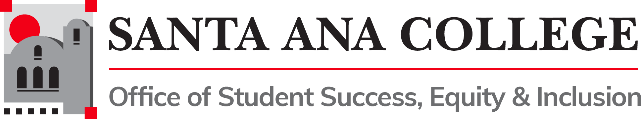 MinutesThursday, December 9, 2021 3:00pm-4:30pmZoom: https://cccconfer.zoom.us/j/98037314473 SEAP Committee Vision:SAC is a college where students can achieve their educational goals and a defined course of study free from racism and sexism, homophobia and any other assumptions and prejudicesSEAP Committee Mission:The Mission of the Santa Ana College Student Success and Equity Committee is to boost achievement for all students with an emphasis on eliminating opportunity gaps. To do this we make recommendations on how equity funding is allocated, evaluate the use of that funding, and explore strategic ideas grounded in institutional research in order to support an education free from racism and sexism, homophobia and any other assumptions and prejudicesVoting Members: Dr. Fernando Ortiz (co-chair), Maria Aguilar Beltran (co-chair) Janet Cruz-Teposte, Annie Knight, Ashly Bootman, Ray Hicks, Dr. Maria Dela Cruz, Dr. Kevin Kawa, Dr. Vaniethia Hubbard, Dr. Jeffrey Lamb, Mark Liang, Cristina Gheorghe, Vanessa Orozco, Leo Pastrana, Maribel Pineda, Kim Smith, Dr. Merari Weber, Dr. Marty Romero, Rebecca Barnard, Tommy Strong, Patty Siguenza, Amberly Chamberlain, Dr. Oziel (Ozzie) Madrigal, Kathy Walczak, Alicia Kruizenga, Stephanie Paramore, Nandini Puri, Dr. Armando Soto, Angela Tran/Lisa Gomez , Scotty EscobarVirtually Present: Dr. Ortiz (co-chair), Maria Aguilar-Beltran (co-chair), Dr. Rebecca Barnard, Kim Smith, Leo Pastrana, Annie Knight, Scotty Escobar, Angela Tran, Dr. Kevin Kawa, Dr. Maria Dela Cruz, Dr. Merari Weber, Alicia Kruizenga, Kathy Walczak, John D. Steffens, Vanessa Orozco-Martinez, Janet Cruz-Teposte, Maribel Pineda, Dr. Vaniethia Hubbard, Patty Siguenza, Song Hong, Stephanie Clark, Dr. Jeffrey Lamb, Teresa Mercado-Cota, Amberly Chamberlain, John Nguyen, Dr. Stephanie Paramore-Jones, Karina RebolledoWelcome and IntroductionsMaria Aguilar-Beltran began the meeting at 3:04PM via ZoomWelcome to Angela Tran representing DSPSAction Items:Approval of Minutes from November 4, 2021 Dr. Maria Dela Cruz moved to approve minutes for Nov. 4, 2021. Kim Smith second the motion. Motion passed.  Approval of Goals  Alicia Kruizenga moved to approve the goals document. Dr. Maria Dela Cruz second the motion. Motion passed. Discussion followed on creating subcommittees to take on goals.Goal #1 Funding Request Evaluation subcommitteeGoal #2 Equity Plan Subcommittee Goal #3 Kim Smith and Kevin KawaGoal #4 Kim Smith will contribute to goal #4. SEAP committee will meet in February however, for March co-chairs have decided to allocate this time for subcommittees to meet and work on their goals. More information after break in February meeting. Public Comments: No public commentsInformation:2022-2025 Student Equity Planning Institute (SEPI) Year-Long Professional Learning Series Maria Aguilar -Beltran reported on the SEPI Institute. The institute had an opening and SAC had the opportunity to connect and review the purpose of this institute. It was approved yesterday.  It is an opportunity to work with an equity coach. SAC needs a team of 8 – 10 to participate. This institute can help us work for the new equity plan for November of next year. It is a 2-day institute to make equity plan more explicit and use intentional, clear language. Maria Aguilar-Beltran, Dr. Fernando Ortiz, Dr. Merari Weber, Stephanie Clark and Janet Cruz-Teposte have already confirmed their participation.  Dr. Weber suggested to incorporate professional development coordinator and someone from research to the team.  Dr. Hubbard is excited for this opportunity. This institute might be the missing connection to the various teams that work with equity.  If you would like to participate in the team or know of someone who would like to participate, contact Maria Aguilar-Beltran.  Subcommittee, Workgroup, and Task Force Reports:Funding Request Evaluation Subcommittee – no report.SEAP Plan Subcommittee – SEPI (information under item IV A)Allocation and Planning Subcommittee – no reportGuided Pathways Core Team Subcommittee Stephanie Clark commented on SEPI opportunity as a great way to participate and bring back material.Clark is working on language to section eight on equity Guided Pathways report. Will include the four pillars and add practices to help faculty identify and change what is being implemented. Will collaborate with non-credit for Spring CAP event.Invited to present on a state-wide webinar in February 2022 that focuses on our collaboration in developing the Equity-minded Teaching & Learning Institute. OZE/ZTC WorkgroupAnnie Knight reported on the logo that is now visible on Self-Service. Students will now be able to see what courses are textbook-free.If you need this logo, please contact Cherylee Kushida in Distance Education. AB943 Workgroup – no report, process of changing application for next semester. Men of Color Task Force  Dr. Ortiz and others met and reviewed the goals and discussed how these goals would be achievable. Dr. Ortiz reached out to research team for data on African American and Latino students. U2 Scholars office will be contacted in order to avoid duplication of efforts instead compliment or supplement services already implemented. Dr. Kawa will help with gather data and Dr. Ortiz will follow up with Paula for qualitative data. SAC College Mascot Task Force  Scotty Escobar reported on student voices on changing SAC mascot. Scotty asks for support and ways to get more feedback from students’ campus-wide. Key points (click here) shared from Scotty. Annie Knight thanked Scotty for his efforts, and suggested to use the announcement on Canvas for more student participation. The link can be provided and offer extra-credit incentives from faculty to students who participate in survey. Dr. Hubbard thanked Scotty and suggested ASG write the questions to this survey, so questions do not lean one way or another. These questions will then be utilized for one survey across campus. Marketing can be an additional support to forward this survey, and use the resources available to help.  Dr. Kevin Kawa has worked with ASG before on surveys and can be of help with gathering the data.  Janet Cruz-Teposte suggested a plant or tree as a mascot. Maria Aguilar-Beltran volunteers to join mascot team and move forward.  Dr. Lamb recommended to review why “El Don”, the history to the mascots in general, its significance. Include those who participated in designating “El Don”, asking the intention of assigning this mascot to SAC. Dr. Ortiz shared link to other colleges making mascot change: https://www.deanza.edu/mascot/ca-colleges.html https://www.imperial.edu/campus-news/ivc-mascot-identity-task-force-to-present-fi-ndings-to-communityCivic Engagement   Teresa Mercado-Cota reported on Civic Engagement team. The team is focused on the redistricting however, they are also working on reviewing their goals, objectives and AB963.  The team is working with student life, non-credit and District on a calendar. Trying to meet during the summer and find out what common events happen throughout District.  Song Hong included the work that is being done to raise awareness about Civic Engagement through Canvas lessons. Trying to begin this process and make it available Spring 2022.  Teresa Mercado-Cota commented on the work the team is doing to bring attention to those who ask to sign petitions on campus. Other Committee Report:Professional Development  Amberly Chamberlain reported on the conferences available, membership for Department and Division. Amberly will get clarification on individual membership. If you’re interested fill out the form and then Amberly will contact for further questions.  There are a few remaining trainings and events available and we still have hardcopies books, if anyone is interested on top of the books available online. Detailed PD report (click here).AB 705 Monitoring  Dr. Weber shared a link to a webinar slide show (click here). Recommends to review. Discussion on credit involvement with non-credit. Kathy Walczak added to the conversation addressing non-credit courses can be of support for credit students. Adjournment: Dr. Ortiz adjourned the meeting at 4:22PM. Plan to meet via Zoom in February. Information/RemindersFall 2021 Meetings will return to 2nd Thursday of the month 3:00 – 4:30pm	Meeting Materials: Here					February 10, 2022    3:00-4:30 pm | S-215March 3, 2022          3:00-4:30 pm | S-215April 14, 2022          3:00-4:30 pm | S-215May 12, 2022           3:00-4:30 pm | S-215